NEW BRITAIN COUNCIL OF CATHOLIC WOMENARCHDIOCESE OF HARTFORDnbcouncilcatholicwomen@gmail.comHIGH SCHOOL SCHOLARSHIPAPPLICATION NO. __________Eighth grade members of graduating classes are eligible to apply for a Catholic high school scholarship in the amount of $1000.00.CRITERIACommunity Service and other Activities – 25%Need – 25%Performance – 50%To qualify for this scholarship you must:Be a resident of the New Britain Deanery (New Britain, Kensington, and East Berlin)Be a practicing CatholicIntend to continue your high school education at a Catholic High SchoolInclude letter of recommendation from your Parish Pastor affirming good standing in the ParishSubmit autobiographical letter with application (typed – single spaced)Complete the application form Applications may be picked up from your parish office or you may request the materials via email – nbcouncilcatholicwomen@gmail.comYour completed application with all attachments can be mailed to the Scholarship Committee of the New Britain Council of Catholic Women - New Britain Council of Catholic Women Scholarship CommitteeAttn:  Diane Deutsch61 Galpin LaneKensington, CT 06037or can be emailed to nbcouncilcatholicwomen@gmail.com  before April 12, 2018.Scholarships will be presented to the recipients at the Council’s Annual Scholarship Banquet on May 8, 2018.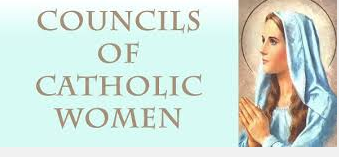 